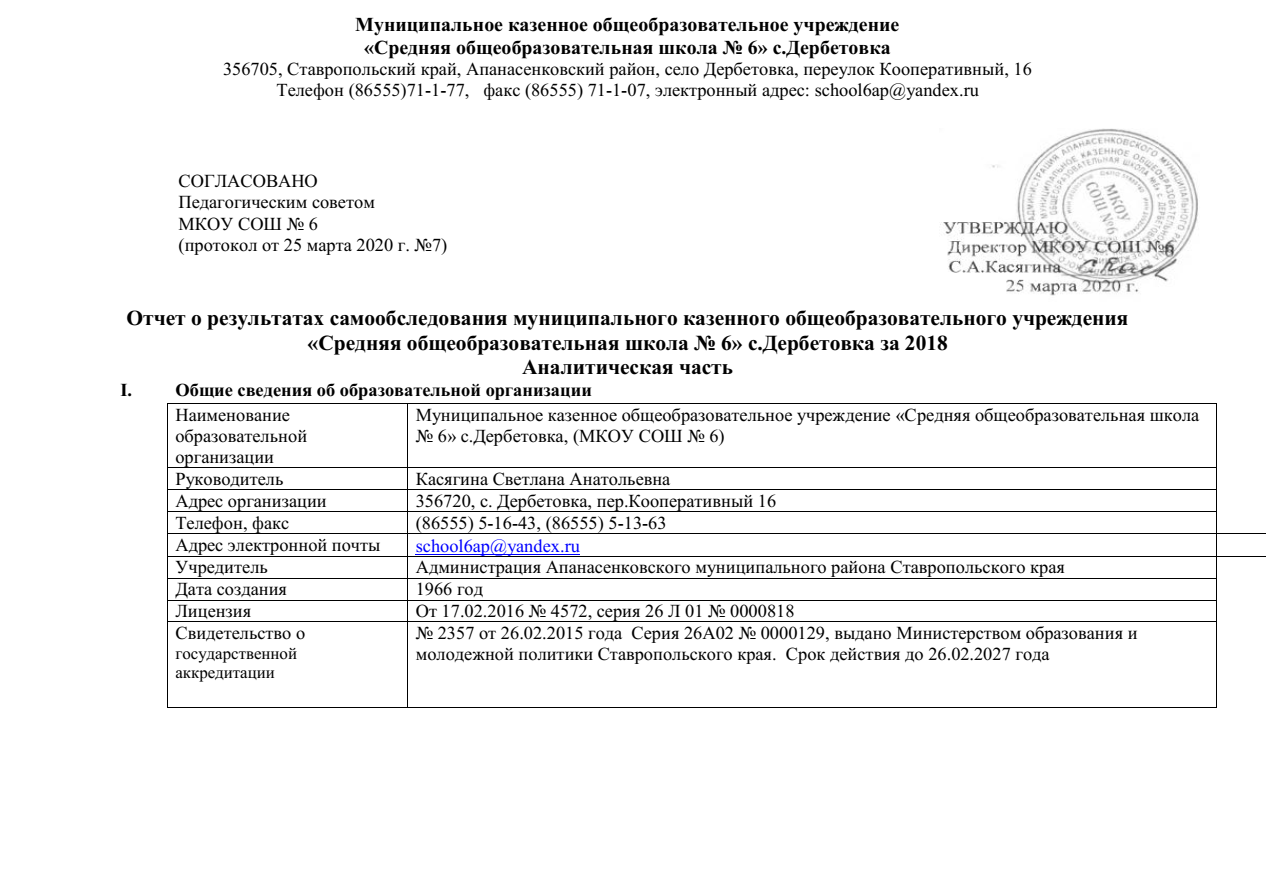 Муниципальное казенное общеобразовательное учреждение«Средняя общеобразовательная школа № 6» с.Дербетовка356705, Ставропольский край, Апанасенковский район, село Дербетовка, переулок Кооперативный, 16Телефон (86555)71-1-77,   факс (86555) 71-1-07, электронный адрес: school6ap@yandex.ru Отчет о результатах самообследования муниципального казенного общеобразовательного учреждения                             «Средняя общеобразовательная школа № 6» с.Дербетовка за 2018Аналитическая частьОбщие сведения об образовательной организацииМКОУ СОШ № 6 (далее – Школа) расположена в центре села Дербетовка. Большинство семей обучающихся проживают в собственных домовладениях: 98 процентов – на территории, закрепленной за Школой.Основным видом деятельности школы является реализация общеобразовательных программ начального общего, основного общего и среднего общего образования, а так же адаптированной основной общеобразовательной программы  обучающихся с легкой умственной отсталостью (интеллектуальными нарушениями) (вариант 1),с умеренной, тяжелой и глубокой умственной отсталостью (интеллектуальными нарушениями), тяжелыми и множественными нарушениями развития (вариант 2), с задержкой психического развития ( вариант 7.1 вариант 7.2). Также Школа реализует образовательные программы дополнительного образования детей и взрослых.Система управления организациейУправление осуществляется на принципах единоначалия и самоуправления.Органы управления, действующие в ШколеДля осуществления учебно-методической работы в Школе создано семь методических объединений учителей:русского языка и литературы;математики и  информатики;гуманитарного цикла;естественного цикла;эстетико-физкультурного цикла;начальных классов;III. Оценка образовательной деятельностиОбразовательная деятельность в Школе организуется в соответствии с Федеральным законом от 29.12.2012 № 273-ФЗ «Об образовании в Российской Федерации», ФГОС начального общего, основного общего и среднего общего образования, СанПиН 2.4.2.2821-10 «Санитарно-эпидемиологические требования к условиям и организации обучения в общеобразовательных учреждениях», основными образовательными программами по уровням, включая учебные планы, годовые календарные графики, расписанием занятий/Учебный план 1–4 классов ориентирован на 4-летний нормативный срок освоения основной образовательной программы начального общего образования (реализация ФГОС НОО), 5–9 классов – на 5-летний нормативный срок освоения основной образовательной программы основного общего образования (реализация ФГОС ООО), 10–11 классов – на 2-летний нормативный срок освоения образовательной программы среднего общего образования, по адаптированной основной общеобразовательной программе – 13 лет.          Воспитательная работа          В МКОУ СОШ №6 разработана «Программа воспитания и социализации обучающихся «Семь  Я».   Воспитательная система рассматривается как целостный социально-педагогический комплекс. Воспитательный процесс в школе рассматривается как целостная динамическая система, системообразующим фактором которой является цель развития личности воспитуемого, реализуемая во взаимодействии педагога, ученика и родителя. Результатом должна стать личность гражданина, ориентированная в традициях отечественной и мировой культуры, в современной системе ценностей и потребностей, способная к активной социальной адаптации в обществе и самостоятельному жизненному выбору, к самообразованию и самосовершенствованию. 
             Усилия воспитательной деятельности школы направлены на возрождение нравственного и духовного потенциала личности, на умение строить межличностные отношения и отношения к окружающему миру, на веру каждого ребёнка и его возможности, в поиске своего «Я». МКОУ СОШ №6 действует  детское объединение «Знайки»  (1-4 классы),организация детей и подростков «Школьная республика» (5-8 классы), Ученическое  самоуправление школьников ( 9-11 классы). В школе также действует волонтёрское объединение «Ровесники».школе работают 11 кружков и объединений по 7 направлениям. На протяжении многих лет сохраняется преемственность кружков и спортивных секций.Занятость учащихся во внеурочное время2018   год2019   годIV. Содержание и качество подготовкиСтатистика показателей за 2015–2019 годыПриведенная статистика показывает, что положительная динамика успешного освоения основных образовательных образовательных  программ сохраняется, при этом растет количество обучающихся Школы.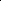 Краткий анализ динамики результатов успеваемости и качества знанийРезультаты освоения учащимися программ начального общего образования по показателю «успеваемость» в2019 учебном годуЕсли сравнить результаты освоения обучающимися программ начального общего образования по показателю «успеваемость» в 2019 году с результатами освоения учащимися программ начального общего образования по показателю «успеваемость» в 2018 году, то можно отметить, что процент учащихся, окончивших на «4» и «5», вырос на 2 процента (в 2018 был 30,7%), процент учащихся, окончивших на «5», снизился.Результаты освоения учащимися программ основного общего образования по показателю «успеваемость» в 2019 годуЕсли сравнить результаты освоения обучающимися программ основного общего образования по показателю «успеваемость» в 2019 году с результатами освоения учащимися программ основного общего образования по показателю «успеваемость» в 2018 году, то можно отметить, что процент учащихся, окончивших на «4» и «5», снизился на 1,66 процента (в 2018 был 35,86%), процент учащихся, окончивших на «5»,   повысился на 0,9 процента (в 2018 – 4%).Результаты освоения программ среднего общего образования обучающимися 10, 11 классов по показателю «успеваемость» в 2018 годуРезультаты освоения учащимися программ среднего общего образования по показателю «успеваемость» в 2019 учебном году снизился на 13,1 процентов (в 2018 количество обучающихся, которые закончили год на «4» и «5», было 52,7%), процент учащихся, окончивших на «5», снизился на 17,4 процента (в 2018 было 23,7%).Результаты  проведенных  работ  по русскому языку 2019году Результаты  проведенных  работ  по математике 2019 году Результаты ЕГЭ 2019 года2019 году результаты ЕГЭ несколько ухудшились по сравнению с 2018 годом. По результатам ЕГЭ 100 баллов не набрал никто, (в 2018 году 100 балльников не было), однако увеличилось количество обучающихся, которые набрали 80–96 баллов , уменьшился  средний бал (с  62 до56,9).Результаты ОГЭ 2019 года2019 году обучающиеся показали не очень  хорошие результаты ОГЭ. Уменьшилось количество обучающихся, которые получили «4» и «5», с 67 до 47 процентов, по сравнению с 2018 годом.Востребованность выпускников2019 году 6 выпускников 9-го класса, которые продолжили обучение в профессиональных учебных заведениях. Количество выпускников, поступающих в ВУЗ, стабильно растет по сравнению с общим количеством выпускников 11-го класса.VI. Оценка функционирования внутренней системы оценки качества образованияШколе утверждено положение о внутренней системе оценки качества образования от 30.08.2014. По итогам оценки качества образования в 2019 году выявлено, что уровень метапредметных результатов и сформированность личностных результатов соответствуют среднему уровню.По результатам анкетирования 2019 года выявлено, что количество родителей, которые удовлетворены качеством образования в Школе, – 93 процент, количество обучающихся, удовлетворенных образовательным процессом, – 96 процентов.VII. Оценка кадрового обеспеченияНа период самообследования в Школе работают 30 педагогов. Из них 5 человек имеет среднее специальное образование. В 2019 году аттестацию прошли 2 человека – на  высшую квалификационную категорию и соответствие занимаемой должности.целях повышения качества образовательной деятельности в школе проводится целенаправленная кадровая политика, основная цель которой – обеспечение оптимального баланса процессов обновления и сохранения численного и качественного состава кадров в его развитии, в соответствии потребностями Школы и требованиями действующего законодательства.Основные принципы кадровой политики направлены:на сохранение, укрепление и развитие кадрового потенциала;создание квалифицированного коллектива, способного работать в современных условиях;− повышения уровня квалификации персонала.Оценивая кадровое обеспечение образовательной организации, являющееся одним из условий, которое определяет качество подготовки обучающихся, необходимо констатировать следующее:образовательная деятельность в школе обеспечена квалифицированным профессиональным педагогическим составом;кадровый потенциал Школы динамично развивается на основе целенаправленной работы по повышению квалификации педагогов.VIII. Оценка учебно-методического и библиотечно-информационного обеспечения Общая характеристика:объем библиотечного фонда –  6384 единиц;книгообеспеченность –  100 процентов;обращаемость – 17179 единиц в год;объем учебного фонда – 9519 единиц.Фонд библиотеки формируется за счет федерального, краевого, местного бюджета.Состав фонда и его использование:Фонд библиотеки соответствует требованиям ФГОС, учебники фонда входят в федеральный перечень, утвержденный приказом Минобрнауки от 31.03.2014 № 253.библиотеке имеются электронные образовательные ресурсы – 1211 дисков. Средний уровень посещаемости библиотеки – 12-15 человек в день.На официальном сайте школы есть страница библиотеки с информацией о работе и проводимых мероприятиях библиотеки Школы.Оснащенность библиотеки учебными пособиями достаточная. Отсутствует финансирование библиотеки на закупку периодических изданий и обновление фонда художественной литературы.IX. Оценка материально-технической базыМатериально-техническое обеспечение Школы позволяет реализовывать в полной мере образовательные программы. В Школе оборудованы:17 учебных кабинетов, (15 из них оснащены автоматизированным рабочим местом учителя, в 12 имеются мультимедийные проекторы и в 5 – интерактивные доски);лаборатория по физике;лаборатория по химии;один компьютерный класс;мультимедийный  кабинет;столярная мастерская;кабинет технологии для девочек;кабинет ОБЖ.      В школе оборудованы спортивный и актовый залы.  Имеются спортивные сооружения: баскетбольная площадка, волейбольная площадка, полоса препятствий, спортивная площадка для мини - футбола.                                                       Ресурсное обеспечение Школы в достаточной степени обеспечивает достижение целей реализации основных образовательных программ общего образования (по уровням) и образовательные потребности обучающихся, направлено на создание и совершенствование условий для достижения образовательных результатов.Результаты анализа показателей деятельности  организаци                                                                                                                                  2019 годАнализ показателей указывает на то, что Школа имеет достаточную инфраструктуру, которая соответствует требованиям СанПиН 2.4.2.2821-10 «Санитарно-эпидемиологические требования к условиям и организации обучения в общеобразовательных учреждениях» и позволяет реализовывать образовательные программы в полном объеме в соответствии с ФГОС общего образования.Школа укомплектована достаточным количеством педагогических и иных работников, которые имеют высокую квалификацию и регулярно проходят повышение квалификации, что позволяет обеспечивать стабильные качественные результаты образовательной деятельности обучающихся.СОГЛАСОВАНОПедагогическим советомМКОУ СОШ № 6(протокол от 25 марта 2020 г. №7)                                                   УТВЕРЖДАЮ                      Директор МКОУ СОШ №6 6                  С.А.Касягина________                                                                    25 марта 2020 г.Наименование образовательной организацииМуниципальное казенное общеобразовательное учреждение «Средняя общеобразовательная школа № 6» с.Дербетовка, (МКОУ СОШ № 6)РуководительКасягина Светлана АнатольевнаАдрес организации356720, с. Дербетовка, пер.Кооперативный 16Телефон, факс(86555) 5-16-43, (86555) 5-13-63Адрес электронной почтыschool6ap@yandex.ruУчредительАдминистрация Апанасенковского муниципального района Ставропольского краяДата создания1966 годЛицензияОт 17.02.2016 № 4572, серия 26 Л 01 № 0000818Свидетельство о государственной аккредитации№ 2357 от 26.02.2015 года  Серия 26А02 № 0000129, выдано Министерством образования и молодежной политики Ставропольского края.  Срок действия до 26.02.2027 года Наименование органаФункцииДиректорКонтролирует работу и обеспечивает эффективное взаимодействие структурныхподразделений организации, утверждает штатное расписание, отчетныедокументы организации, осуществляет общее руководство ШколойУправляющий советРассматривает вопросы:− развития образовательной организации;− финансово-хозяйственной деятельности;− материально-технического обеспеченияПедагогический советОсуществляет текущее руководство образовательной деятельностью Школы, в томчисле рассматривает вопросы:− развития образовательных услуг;− регламентации образовательных отношений;− разработки образовательных программ;− выбора учебников, учебных пособий, средств обучения и воспитания;− материально-технического обеспечения образовательного процесса;− аттестации, повышения квалификации педагогических работников;− координации деятельности методических объединенийОбщее собрание работниковРеализует право работников участвовать в управлении образовательнойорганизацией, в том числе:− участвовать в разработке и принятии коллективного договора, Правил трудовогораспорядка, изменений и дополнений к ним;− принимать локальные акты, которые регламентируют деятельностьобразовательной организации и связаны с правами и обязанностями работников;− разрешать конфликтные ситуации между работниками и администрациейобразовательной организации;− вносить предложения по корректировке плана мероприятий организации,совершенствованию ее работы и развитию материальной базы№п/пНазвание кружковКол-во детейОхват кружковой работой в % (кол-во)Охват кружковой работой детей группы риска в % (кол-во)1.Волейбол30131 чел.(63%)На 01.06.2018 312 чел209 чел.-МКОУ СОШ №6103 чел. – Дербетовский ДДИ3 чел. (  1,4%)2. Бадминтон15131 чел.(63%)На 01.06.2018 312 чел209 чел.-МКОУ СОШ №6103 чел. – Дербетовский ДДИ3 чел. (  1,4%)3.«Умелица»15131 чел.(63%)На 01.06.2018 312 чел209 чел.-МКОУ СОШ №6103 чел. – Дербетовский ДДИ3 чел. (  1,4%)4.«Цветоводство»15131 чел.(63%)На 01.06.2018 312 чел209 чел.-МКОУ СОШ №6103 чел. – Дербетовский ДДИ3 чел. (  1,4%)5.«Патриот»15131 чел.(63%)На 01.06.2018 312 чел209 чел.-МКОУ СОШ №6103 чел. – Дербетовский ДДИ3 чел. (  1,4%)6.«Умелец»15131 чел.(63%)На 01.06.2018 312 чел209 чел.-МКОУ СОШ №6103 чел. – Дербетовский ДДИ3 чел. (  1,4%)7.«Риторика»15131 чел.(63%)На 01.06.2018 312 чел209 чел.-МКОУ СОШ №6103 чел. – Дербетовский ДДИ3 чел. (  1,4%)8.«Эрудит»11131 чел.(63%)На 01.06.2018 312 чел209 чел.-МКОУ СОШ №6103 чел. – Дербетовский ДДИ3 чел. (  1,4%)9.Внеурочная деятельность детей из Дербетовского ДДИ36Занятость детей в УДОДЗанятость детей в УДОДЗанятость детей в УДОДЗанятость детей в УДОДЗанятость детей в УДОД9СЮТ, «Авиамодельный»1551 чел.(24%)10ДЮСШ, Силовое троеборье2051 чел.(24%)11Музыкальная школа651 чел.(24%)12Художественная школа351 чел.(24%)13«Волот»751 чел.(24%)№п/пНазвание кружковКол-во детейОхват кружковой работой в % (кол-во)Охват кружковой работой детей группы риска в % (кол-во)1.Волейбол33184 чел.26 чел. В 2 и более кружках(76%)- 2.Прикладное творчество13184 чел.26 чел. В 2 и более кружках(76%)- 3.«Умелица»12184 чел.26 чел. В 2 и более кружках(76%)- 4.Шахматы20184 чел.26 чел. В 2 и более кружках(76%)- 5.Спортивные игры28184 чел.26 чел. В 2 и более кружках(76%)- 6.ЮИДовец10184 чел.26 чел. В 2 и более кружках(76%)- 7.«Риторика»10184 чел.26 чел. В 2 и более кружках(76%)- 8.Фольклор и мы16184 чел.26 чел. В 2 и более кружках(76%)- 9.Музейное дело1510.Юный финансист1511.Занимательная информатика 12Занятость детей в УДОДЗанятость детей в УДОДЗанятость детей в УДОДЗанятость детей в УДОДЗанятость детей в УДОД9СЮТ, «Авиамодельный»1546 чел.(22%)10ДЮСШ, Силовое троеборье1846 чел.(22%)11Музыкальная школа646 чел.(22%)12Художественная школа-46 чел.(22%)13«Волот»746 чел.(22%)№Параметры статистики2016201720182019п/п год год год год1Количество детей, обучавшихся на225305312316конец учебного года (для 2018–2019 – на конец 2017 года), в томчисле:– начальная школа83163171186– основная школа120115111101– средняя школа222730292Количество учеников, оставленныхна повторное обучение:– начальная школа––– -– основная школа––– -– средняя школа––– -3Не получили аттестата:– об основном общем образовании––– -– среднем общем образовании-–- -4Окончили школу с аттестатомособого образца:– в основной школе44- 1– средней школе213 2Из нихОкончили годОкончили годОкончили годОкончили год Не успевают Не успеваютПереведеныПереведеныуспеваютОкончили годОкончили годОкончили годОкончили годВсегоИз них н/аИз них н/аусловноуспеваютВсегоИз них н/аИз них н/аусловноКлассВсегоССыобуч-сяотметкаСыобуч-сяКол-во%отметка%отметкам%Кол-во%Кол-во%Кол-во%Кол-во%ми «4» и%отметкам%Кол-во%Кол-во%Кол-во%«5»«5»«5»21515100325-000000031717100744000000004242410062500000000Итого60561001631,300000000Из нихОкончилиОкончилиНе успеваютНе успеваютНе успеваютНе успеваютПереведеныПереведеныВсегоуспеваютуспеваютгодгодВсегоВсегоИз них н/аИз них н/аусловноКлассыВсегоССКлассыобуч-сяКол-%С%С%Кол-%Кол-%Кол-во%во%отметками%отметками%во%во%Кол-во%во«4» и «5»«5»вово«4» и «5»«5»5181810042815,40000006181810064115,4000000722211004231515000082525100631140000009181810064315000000Итого1011001002634,254,9150000Из нихИз нихНе успеваютНе успеваютНе успеваютПереведеныПереведеныПереведеныСменилиСменилиИз нихИз нихОкончили годОкончили годОкончили годОкончили годПереведеныПереведеныПереведеныформуформуВсегоуспеваютуспеваютОкончили годОкончили годОкончили годОкончили годВсегоИз них н/аИз них н/аусловноусловноформуформуВсегоуспеваютуспеваютВсегоИз них н/аИз них н/аусловноусловнообученияобученияКлассыобуч-обученияобученияКлассыобуч-ССсяКол-ССКол-Кол-Кол-сяКол-%отметками%отметками%Кол-%Кол-%Кол-во%%Кол-во%отметками%отметками%во%во%Кол-во%%вово«4» и «5»«5»вовово«4» и «5»«5»101313100323,00000000000111616100956,216,300000000Итого30301001639,616,300000000Классы % качества знаний на начало учебного года% качества знаний на конец учебного года2606135148465445194166070735508285995750103238117585Общий  %4855Общий  % в 2017-185375Классы % качества знаний на начало учебного года% качества знаний на конец учебного года286803324345550548446135072345829409172510823113764Общий  %3546Общий  % в 2017-183053Предмет (учитель)Количество выпускников,сдававших  экзаменКоличество выпускников, набравших минимальное и большее количество балловКоличество выпускников, не набравших минимальное количество баллов% успеваемостиМинимальный балл, установленный Рособр-надзоромСредний балл по результатам ЕГЭ выпускниковМаксимальный и минимальный баллы, набранные выпускникамиОбязательные  предметыОбязательные  предметыОбязательные  предметыОбязательные  предметыОбязательные  предметыОбязательные  предметыОбязательные  предметыОбязательные  предметыРусский язык(Купянская В.Н.)131301003665,2макс – 96Исмайлов И.мин –  48(Тарыца Д)Математика (базовый уровень)(Рабаданова А.К.)8801007 балловшк. оценка «3»13,64,1 (в пятибал. системе)макс –  19(Ищенко И.)мин –  8(Озерянская А.)Математика(профильный уровень) (рабаданова А.К.5501002761,6макс –  70(Буслаева А., Синицкий В.)мин –  56(Малыгин А.,Ходарев А., Цибин Н.)Предметы  по  выборуПредметы  по  выборуПредметы  по  выборуПредметы  по  выборуПредметы  по  выборуПредметы  по  выборуПредметы  по  выборуПредметы  по  выборуХимия(Гочияева Л.В.)2201003664,5макс –75  Исмайлов И.мин. – 54Синицкий В.Физика (Рабаданова А.К.)4401003650,5макс – 58 (Малыгин А)мин. –44 (Ходарев А)Биология (Мамонтов В.Н.)3301003651,7макс –79  (Исмайлов И)мин –36  (Лисицкий В)Обществознание (Великорост С.И.)981964258,3макс –89 (Кудрявцев С.)  мин – 31 (Озерянская А.)История (Великорост С.И.)5501003261,2макс –86  Кудрявцев С.мин – 45 Рощенко А.Информатика и ИКТ   (Цыбульский А.В.)10104027Ходарев А.№ПредметВсегоуч-сяВсегоуч-сяВсегоуч-сяСдавалиэкзаменСдавалиэкзамен«5»«4»«3»«2»% обуч.% кач-ваПодтв.годовуюПодтв.годовуюВышегодовойВышегодовойНижегодовойНижегодовойСредний балл№ПредметНа начало годаНа начало годаНа конец годаДопущеноСдавали«5»«4»«3»«2»% обуч.% кач-ваЧел.%ВышегодовойВышегодовойчел%Средний балл№ПредметНа начало годаНа начало годаНа конец годаДопущеноСдавали«5»«4»«3»«2»% обуч.% кач-ваЧел.%Чел.%чел%Средний баллОбязательные предметыОбязательные предметыОбязательные предметыОбязательные предметыОбязательные предметыОбязательные предметыОбязательные предметыОбязательные предметыОбязательные предметыОбязательные предметыОбязательные предметыОбязательные предметыОбязательные предметыОбязательные предметыОбязательные предметыОбязательные предметыОбязательные предметыОбязательные предметыОбязательные предметыОбязательные предметы1Русский язык(КудрявцеваЛ.В.)16161616162104-100751169531003,882Математика (Коваленко Т.Н.)16161616161510-100381488002133,44Предметы по выборуПредметы по выборуПредметы по выборуПредметы по выборуПредметы по выборуПредметы по выборуПредметы по выборуПредметы по выборуПредметы по выборуПредметы по выборуПредметы по выборуПредметы по выборуПредметы по выборуПредметы по выборуПредметы по выборуПредметы по выборуПредметы по выборуПредметы по выборуПредметы по выборуПредметы по выбору4Обществознание(Новохацкая Э.С.)16161666051-10083,3466,6116,7116,73,835Биология(МамонтовВ.Н..)16161655113-100403601201203.66География (Гейко В.А.)1616161212264-10067119218003,837Английский язык (Вшивкова Р.И.)16161611010-1001000000110048Информатика и ИКТ (Цыбульский А.В.)16161677034-10042,9686001143,429Химия (Гочияева Л.В.)16161611010-100100110000005Основная школаОсновная школаСредняя школаСредняя школаПерешлСрочнаГодПерешлПерешляГодПерешли в 10-йПоступили вПоступили вУстроилисявыпускВсеги в 10-йи в 10-йПоступили вВсегПоступилПоступили вУстроилисслужбавыпускВсеги в 10-йкласспрофессиональнуВсегПоступилпрофессиональнуь наслужбааокласскласспрофессиональнуои в ВУЗпрофессиональнуь напоаоклассдругойю ООои в ВУЗю ООработупоШколыдругойю ООю ООработупризывШколыООпризывООуу20173717020119101201737(45,9%)02011(81,8%)101(45,9%)(81,8%)2018231408107101201823(60,9%)0810(70,0%)101(60,9%)(70,0%)   20191610061615100   201916(62,5%)0616(93,8%)100(62,5%)(93,8%)№Вид литературыКоличествоСколько экземпляровединиц в фондевыдавалось за год1Учебная231423142Методическая792453Художественная280214004Справочная1601306Естественно-научная116157Техническая100128Общественно-политическая1005№ п/пПоказателиЕдиница измеренияАБВ1.Общие сведения об общеобразовательной организации1.1Реквизиты лицензии (орган, выдавший лицензию; номер лицензии, серия, номер бланка; начало периода действия; окончание периода действия)Министерство образования Ставропольского края, рег. № 2777, РО № 039919, 24.02.1012 года, бессрочно1.2Реквизиты свидетельства о государственной аккредитации (орган, выдавший свидетельство; номер свидетельства о государственной аккредитации, серия, номер бланка; начало периода действия; окончание периода действия)Министерство образования Ставропольского края, рег. № 2357 , 26А02 № 0000129 , с 26.02.2015 г. по 26.02.2027 г. 1.3Общая численность обучающихся- 316 чел.1.4Реализуемые образовательные программы в соответствии с лицензией (перечислить)общеобразовательная программа начального общего образования;адаптированная основная общеобразовательная программаНОО обучающихся с задержкой психического развития ( вариант 7.1 вариант 7.2);адаптированная основная общеобразовательная программа  обучающихся с интеллектуальными нарушениями)  (вариант I,вариант II);общеобразовательная программа основного  общего образования;общеобразовательная программа среднего общего образования;1.5Количество/доля обучающихся по каждой реализуемой общеобразовательной программе: ООП НООАООП (вариант 7.1);АООП (вариант II);ОП ООО;ОП СОО85/26,8%2/1%                           105/33,2%101/31,9 %29/0,9%1.6Количество/доля обучающихся по программам углубленного изучения отдельных предметов 0 /0%1.7Количество/доля обучающихся по программам профильного обучения 0/0%1.8Доля обучающихся с использованием дистанционных образовательных технологий 2/0,6%2.Образовательные результаты обучающихся2.1Результаты промежуточной аттестации за учебный год2.1.1Общая успеваемость 100%2.1.2Количество/доля обучающихся, успевающих на «4» и «5» - 58/27,6%2.2Результаты государственной итоговой аттестации по обязательным предметам: средний балл ОГЭ и  ЕГЭ2.2.19 класс (русский язык)  3,88 ср.оценка2.2.29 класс (математика)3,44 ср.оценка2.2.311 класс (русский язык)  65,2 балла№ п/пПоказателиЕдиница измеренияАБВ2.2.411 класс (математика) базовый уровень/профильный уровень (в баллах)13,6 /61,6  баллов2.3Результаты государственной итоговой аттестации по обязательным предметам: количество и доля выпускников, получивших результаты ниже установленного минимального количества баллов ЕГЭ2.3.19 класс (русский язык) 0/0%2.3.29 класс (математика) 0/0%2.3.311 класс (русский язык) 0/0%2.3.411 класс (математика)  0/0%2.4Количество и доля выпускников, не получивших аттестат, от общего числа выпускников2.4.19 класс  0/0%2.4.211 класс  0/0%2.5Количество/доля выпускников-медалистов  1/10%2.6Результаты участия обучающихся в олимпиадах, смотрах, конкурсах.2.6.1Количество/доля обучающихся, принявших участие в различных олимпиадах, смотрах, конкурсах   141/56% ??????????2.6.2Количество/доля обучающихся-победителей и призеров олимпиад, смотров, конкурсов, из них:регионального уровня  5/2,47%федерального уровня4/1,98%международного уровня3.Кадровое обеспечение учебного процесса3.1Общая численность педагогических работников  30чел.3.2Количество/доля педагогических работников, имеющих высшее образование, из них: 24/83%3.2.1Непедагогическое 0/0%3.3Количество/доля педагогических работников, имеющих среднее специальное образование, из них  5/17%3.3.1Непедагогическое 0/ 0%3.4Количество/доля педагогических работников, которым по результатам аттестации присвоена квалификационная категория, из них:3.4.1Высшая  16/55%3.4.2Первая 6/21%3.5Количество/доля педагогических работников, педагогический стаж работы которых составляет:3.5.1до 5 лет, в том числе молодых специалистов 1/1%3.5.2свыше 30 лет  10/38,5%З.6Количество/доля педагогических работников в возрасте до 30 лет  5/10%№п/пПоказателиединица измеренияAБВ3.7Количество/доля педагогических работников в возрасте от 55 лет 7/27%3.8Количество/доля педагогических работников и управленческих кадров, прошедших за последние 5 лет повышение квалификации/переподготовку по профилю осуществляемой ими образовательной деятельности в учреждениях высшего профессионального образования, а также в учреждениях системы переподготовки и повышения квалификации 24/92%3.9Доля педагогических и управленческих кадров, прошедших повышение квалификации для работы по ФГОС (в общей численности педагогических и управленческих кадров), в том числе: 22/85%4.Инфраструктура общеобразовательной организации4.1Количество персональных компьютеров в расчете на одного обучающегося 0,06 ед.4.2Количество экземпляров учебной и учебно-методической литературы из общего количества единиц хранения библиотечного фонда, состоящих на учете, в расчете на одного обучающегося  10/16 ед.4.3Переход образовательной организации на электронный документооборот/ электронные системы управления   нет4.4Наличие читального зала библиотеки, в том числе:нет4.4.1с обеспечением возможности работы на стационарных компьютерах или использования переносных компьютеров4.4.2с медиатекой4.4.3оснащенного средствами сканирования и распознавания текстов4.4.4с выходом в Интернет с компьютеров, расположенных в помещении библиотеки4.4.5с контролируемой распечаткой бумажных материалов4.5Количество/доля обучающихся, которым обеспечена возможность пользоваться широкополосным Интернетом (не менее2 Мб/с) 0/0%